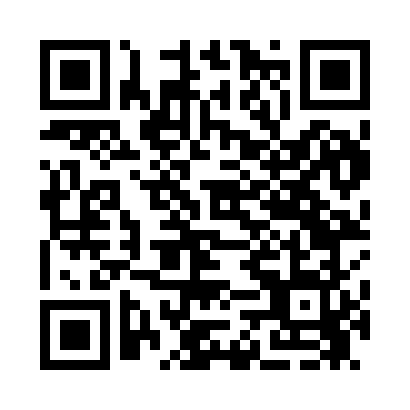 Prayer times for Ironhills, Iowa, USAMon 1 Jul 2024 - Wed 31 Jul 2024High Latitude Method: Angle Based RulePrayer Calculation Method: Islamic Society of North AmericaAsar Calculation Method: ShafiPrayer times provided by https://www.salahtimes.comDateDayFajrSunriseDhuhrAsrMaghribIsha1Mon3:485:311:075:108:4310:262Tue3:485:321:075:108:4310:263Wed3:495:321:075:108:4210:254Thu3:505:331:085:108:4210:255Fri3:515:341:085:108:4210:246Sat3:525:341:085:108:4210:247Sun3:535:351:085:108:4110:238Mon3:545:361:085:108:4110:229Tue3:555:361:085:108:4010:2210Wed3:565:371:095:108:4010:2111Thu3:575:381:095:108:3910:2012Fri3:585:381:095:108:3910:1913Sat3:595:391:095:108:3810:1814Sun4:015:401:095:108:3810:1715Mon4:025:411:095:108:3710:1616Tue4:035:421:095:108:3610:1517Wed4:045:431:095:108:3610:1418Thu4:065:431:095:108:3510:1319Fri4:075:441:095:108:3410:1120Sat4:085:451:105:108:3310:1021Sun4:095:461:105:098:3310:0922Mon4:115:471:105:098:3210:0823Tue4:125:481:105:098:3110:0624Wed4:145:491:105:098:3010:0525Thu4:155:501:105:088:2910:0426Fri4:165:511:105:088:2810:0227Sat4:185:521:105:088:2710:0128Sun4:195:531:105:078:269:5929Mon4:215:541:105:078:259:5830Tue4:225:551:105:078:249:5631Wed4:245:561:095:068:239:55